Français Post Intensif 9e année Fonction de communication : Faire un lien entre la musique et les émotions qu’on éprouve. 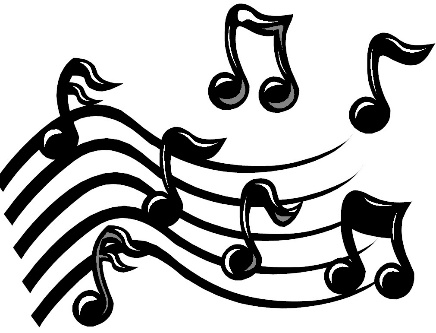 Extrait de chanson : 						Groupe ou artiste : 						Genre : 								Le message (de quoi parle la chanson) :																				Les émotions exprimées (Comment te sens-tu quand tu écoutes cette chanson?) 														